Pseudoscience Example #1--PsychicsThe great psychic Cire Noslrac, on the TV show “Bridge to the Dead,” chooses an audience member.  The psychic’s comments are in italics below.

“Someone close to you passed away recently, didn’t they?”
“Yes, my Mother did.”
“The name – it starts with an N?”
“No – oh you mean my Aunt Nancy.  She died a few years ago.”
“Yes, Nancy.  She was older, wasn’t she?  And the cause, it was something here?” Holding hands to his chest, “or here?” indicating his head.
“Yes – she had a stroke.”
“She has something she wants to say to you.  She says you have love in your heart.  You have to not be afraid to share it.”
“What?  What does that mean?”
“You have to stop being afraid of commitment.”
“You mean, she wants me to get married to my boyfriend?”
“Yes, she says, it’s that time.”
“How did you know he asked me to marry him?”
“The Dead know all.”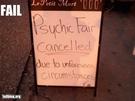 Pseudoscience Example #1--PsychicsThe great psychic Cire Noslrac, on the TV show “Bridge to the Dead,” chooses an audience member.  The psychic’s comments are in italics below.

“Someone close to you passed away recently, didn’t they?”
“Yes, my Mother did.”
“The name – it starts with an N?”
“No – oh you mean my Aunt Nancy.  She died a few years ago.”
“Yes, Nancy.  She was older, wasn’t she?  And the cause, it was something here?” Holding hands to his chest, “or here?” indicating his head.
“Yes – she had a stroke.”
“She has something she wants to say to you.  She says you have love in your heart.  You have to not be afraid to share it.”
“What?  What does that mean?”
“You have to stop being afraid of commitment.”
“You mean, she wants me to get married to my boyfriend?”
“Yes, she says, it’s that time.”
“How did you know he asked me to marry him?”
“The Dead know all.”Give one or more possible non-supernatural explanation of how the psychic was able to predict that this person’s mother and aunt passed away, the aunt’s name and cause of death, and the fact that the audience member had received a marriage proposal.Give one or more possible non-supernatural explanation of how the psychic was able to predict that this person’s mother and aunt passed away, the aunt’s name and cause of death, and the fact that the audience member had received a marriage proposal.